ДОГОВОР № __________________________на поставку товаров г. Новосибирск                                                                                              «___»  ________________________ 2015 г.  Федеральное  государственное бюджетное образовательное учреждение высшего профессионального образования «Сибирский государственный университет путей сообщения» (СГУПС), именуемое в дальнейшем Заказчик, в лице проректора Новоселова Алексея Анатольевича, действующего на основании доверенности № 1 от 03.03.2014г., с одной стороны, и  Общество с ограниченной ответственностью «ЗОДИАК», именуемое в дальнейшем Поставщик, в лице  директора  Ананьева Андрея Александровича,  действующего  на основании  Устава, с другой стороны, в результате осуществления закупки в соответствии с Федеральным законом от  05.04.2013г. № 44-ФЗ путем проведения электронного аукциона №ЭА-51/ 0351100001715000096.,  на основании протокола подведения итогов электронного аукциона от 08.12.2015г., заключили  путем подписания электронной  подписью гражданско-правовой договор бюджетного учреждения – настоящий договор поставки товаров (далее – договор) о нижеследующем: 1.Предмет договора1.1. По настоящему договору Поставщик принимает на себя обязательства по поставке  товара – строительных материалов, а Заказчик обязуется принять товар и оплатить его стоимость.1.2. Поставщик поставляет  строительные материалы, перечень которых предусмотрен спецификацией, производит их доставку и передачу на складе Заказчика по адресу ул. Дуси Ковальчук 191. 1.3.Технические и качественные характеристики, торговый знак, производитель, количество, цена поставляемых строительных материалов   (далее – товар) приведены в спецификации, являющейся приложением №1 к настоящему договору.1.4. При исполнении договора по согласованию сторон допускается поставка товара,  качество, технические и функциональные характеристики (потребительские свойства) которого являются улучшенными по сравнению с качеством и соответствующими техническими и функциональными характеристиками, указанными в договоре. 2.Цена  договора и порядок оплаты      2.1. Цена договора  составляет   1 490 419,37 рублей (один миллион четыреста девяносто тысяч четыреста девятнадцать рублей 37 копеек), с учетом  НДС.      В случае, если договор заключается с физическим лицом, за исключением индивидуального предпринимателя или иного занимающегося частной практикой лица, сумма, подлежащей уплате физическому лицу, уменьшается на размер налоговых платежей, связанных с оплатой договора.  2.2. Оплата цены договора производится Заказчиком  после поставки и принятия всего объема товара и подписания сторонами акта сдачи-приемки исполнения обязательств по поставке товара.  2.3.Оплата цены договора производится Заказчиком  в течение 10-ти банковских дней со дня предоставления Поставщиком документов на оплату (счет, счет-фактура(при наличии), товарная накладная, акт сдачи-приемки исполнения обязательств по поставке товара).       2.4.Цена договора включает в себя стоимость поставляемого товара, стоимость упаковки, транспортные расходы, расходы на  доставку, погрузку и разгрузку, а также расходы по уплате всех необходимых налогов, сборов и пошлин.       2.5 Цена договора является твердой и определяется на весь срок исполнения договора, изменение цены договора возможно лишь в случаях, прямо предусмотренных законом, а также :      - при снижении цены договора по соглашению сторон без изменения, предусмотренного договором количества и качества товара и иных условий его исполнения;При этом стороны составляют и подписывают дополнительное соглашение к договору.  2.7. Заказчик производит оплату товара за счет средств бюджетного учреждения (федерального бюджета) в безналичном порядке путем перечисления денежных средств на расчетный счет Поставщика. 3. Условия поставки и принятия товара  3.1. На момент передачи Заказчику товара, он должен принадлежать Поставщику на праве собственности, не быть заложенным или арестованным, не являться предметом исков третьих лиц.  3.2. Поставка товара осуществляется в течение  5 (пять) дней со дня заключения договора.  3.3. Поставка товара по договору осуществляется  путем передачи товара Заказчику по адресу: 630049 г.Новосибирск,49 ул. Дуси Ковальчук д.191, склад. Перед непосредственной поставкой Поставщик уведомляет Заказчика о дне и времени поставки, но не позднее, чем за сутки до времени поставки. Уведомление производится телефонограммой, направленной работнику контрактной службы Заказчика - специалисту контрактной службы по приемке Рыжих Елене Юрьевне тел (383)328-03-80.  3.4. Доставка товара в адрес Заказчика осуществляется транспортом Поставщика или с привлечением транспорта третьих лиц за счет средств Поставщика.  3.5. Товар должно иметь необходимые маркировки, наклейки и пломбы, если такие требования предъявляются действующим законодательством.   3.6.Товар должен быть поставлен в упаковке (таре), обеспечивающей его защиту от повреждения или порчи во время транспортировки и хранения. Упаковка (тара) товара (включая его комплектующие) должна отвечать требованиям безопасности жизни, здоровья и охраны окружающей среды, иметь необходимые маркировки, наклейки, пломбы, а также давать возможность определить количество содержащегося в ней товара (опись, упаковочные ярлыки или листы и т. д.). Тара не является (является) возвратной.  При передаче товара в упаковке (таре), не обеспечивающей возможность его хранения, Заказчик вправе отказаться от его принятия и оплаты, а если товар был оплачен, потребовать возврата уплаченной денежной суммы  3.7. Приемка поставленного товара производится Заказчиком путем проведения экспертизы товара и приемки результатов исполнения  Поставщиком обязательств по договору комиссией Заказчика.  3.8. В течение 5 (пяти) рабочих дней с момента поставки (доставки) товара в адрес Заказчика, он проводит:-  экспертизу поставленного товара и представленной на него документации, на предмет их соответствия требованиям и условиям договора к предмету поставки, с составлением заключения;-  приемку результатов исполнения Поставщиком обязательств по настоящему договору, с составлением акта сдачи-приемки исполнения обязательств по договору. В случае привлечения Заказчиком к проведению экспертизы сторонних специалистов или сторонних специализированных организаций срок экспертизы  и приемки результатов исполнения обязательств по настоящему договору не может превышать 20 (двадцать) рабочих дней. 3.9. С учетом заключения  экспертизы  по предмету поставки приемочная комиссия Заказчика проводит приемку результатов исполнения Поставщиком всех обязательств, предусмотренных договором,  о чем составляется акт сдачи-приемки исполнения обязательств, который подписывается всеми членами комиссии и утверждается Заказчиком.Подписанный Заказчиком акт сдачи-приемки исполнения обязательств Заказчик передает Поставщику для подписания. В течение 3 (трех) дней с момента получения подписанного Заказчиком акта сдачи-приемки исполнения обязательств по договору Поставщик обязан подписать данный акт со своей стороны  и возвратить экземпляр акта Заказчику. 3.10.  Заказчик  направляет Поставщику мотивированный отказ от приемки результатов исполнения обязательств  в случае если, с учетом экспертизы и комиссионной приемки исполнения обязательств  по договору, Заказчик пришел к выводу, что товар не соответствует требованиям договора, является  некачественным, бракованным и (или) некомплектным, не соответствующем по количеству, ассортименту,  или  Поставщик не исполнил другие обязательства, предусмотренные условиями договора, с указанием требований, которые должен выполнить Поставщик.  3.11.В случае получения мотивированного отказа Заказчика от приемки результатов исполнения обязательств по договору, Поставщик обязан рассмотреть мотивированный отказ и самостоятельно или за свой счет устранить недостатки и исполнить требования Заказчика  в срок, указанный  в мотивированном отказе, а если срок не указан, то в течение 15 (пятнадцати) рабочих дней с момента его получения.В случае не устранения  Поставщиком недостатков и (или) невыполнения требования Заказчика, указанных в мотивированном отказе Заказчика от приемки результатов исполнения обязательств по договору, или невозможности их устранения, Заказчик вправе:- принять товар в части и отказаться от той части товара, которая не соответствует требованиям и условиям договора;- отказаться от переданного товара и (или) от его оплаты;- потребовать возмещения убытков и уплаты штрафных санкций;- принять решение об одностороннем отказе от исполнения договора.3.12. Датой поставки товара является дата принятия товара, указанная Заказчиком в товарной или товарно-транспортной накладной, датой исполнения  Поставщиком обязательств по договору является дата подписания Заказчиком акта сдачи – приемки исполнения обязательств по договору. 3.13.Подписанные сторонами документы : акт сдачи–приемки исполнения обязательств по договору, товарная и (или) товарно-транспортная накладная, счет и счет-фактура (при наличии) являются основанием для оплаты Заказчиком цены договора или стоимости поставленного товара.   3.14. В случае  мотивированного отказа Заказчика от приемки результатов исполнения обязательств, товар, доставленный в адрес Заказчика, находится на хранении у Заказчика до момента устранения недостатков, его замены, возврата Поставщику или уполномоченному представителю Поставщика.  3.15. При обоснованном отказе Заказчика от переданного Поставщиком товара,  Поставщик  самостоятельно или за свой счет обязан вывезти товар, принятый Заказчиком на хранение в течение 10-ти дней. Обоснованные расходы Заказчика, возникшие у него в связи с принятием товара на  хранение и возвратом Поставщику, подлежат возмещению последним.4. Права и обязанности сторон       4.1. Поставщик обязан передать товар Заказчику в соответствии с условиями настоящего договора, предоставить сертификаты соответствия или декларации соответствия, обязательные для данного вида товара, гигиенические сертификаты, санитарно-эпидемиологические заключения в случаях, предусмотренных действующими нормативно-правовыми актами РФ,  и иные документы, подтверждающие качество товара, оформленные в соответствии с законодательством Российской Федерации.        4.2. Поставщик обязан поставить товар Заказчику  в полном соответствии с условиями и обязательствами, предусмотренными настоящим договором.        4.3. Поставщик  обязан своевременно предоставлять Заказчику достоверную информацию о ходе исполнения своих обязательств по поставке, в том числе о сложностях, возникающих при исполнении договора.       4.4. Поставщик обязан обеспечить  соответствие  поставляемого товара  техническим требованиям  и  техническим  условиям  изготовителя  при  ее эксплуатации и хранении  в  течение срока, оговоренного в сопроводительной документации на товар,  и  нести все расходы по замене или ремонту дефектного товара, выявленного  Заказчиком  в  течение срока действия гарантийных обязательств, если   дефект   не   обусловлен   условиями   хранения   или   неправильной эксплуатацией.       4.5. Поставщик обязан обеспечить  гарантийное  обслуживание  поставляемого товара в соответствии с гарантийными обязательствами.       4.6. Заказчик обязан  принять товар и оплатить его стоимость на условиях настоящего договора.        4.7. Заказчик вправе получать от Поставщика объяснения, связанные с поставкой товара, обусловленного договором.       4.8.  Ни одна из сторон не вправе передавать свои права и обязательства по  настоящему  договору третьей стороне без письменного согласия другой стороны.5.Гарантийные обязательства       5.1. Поставщик несет ответственность за качество всего состава поставляемого товара  в течение гарантийного срока.        5.2. Срок гарантии на поставляемый товар -  не установлен.        5.3. Поставщик гарантирует, что поставленный по договору товар изготовлен в соответствии с действующими стандартами и нормами. 6 Ответственность сторон 6.1. Сторона, не исполнившая или ненадлежащим образом исполнившая свои обязательства по настоящему договору, обязана возместить другой стороне причиненные этим убытки. 6.2. В случае просрочки исполнения Поставщиком  обязательств (в том числе гарантийного обязательства), предусмотренных договором, Заказчик направляет Поставщику  требование об уплате пени.   6.3.Пеня начисляется за каждый день просрочки исполнения Поставщиком обязательства, предусмотренного договором, начиная со дня, следующего после дня истечения установленного договором срока исполнения обязательства, и устанавливается в размере не менее одной трехсотой действующей на дату уплаты пени ставки рефинансирования Центрального банка РФ от цены договора, уменьшенной на сумму, пропорциональную объему обязательств, предусмотренных договором и фактически исполненных Поставщиком, и рассчитанной в порядке, предусмотренном постановлением Правительства РФ от 25.11.2013г. №1063.       6.4. В случае ненадлежащего исполнения Поставщиком  обязательств, предусмотренных договором, за исключением просрочки исполнения  в соответствии с п.6.2. договора,  Заказчик направляет Поставщику требование об уплате штрафа в виде фиксированной суммы -10% цены договора.         6.5. В случае просрочки исполнения Заказчиком обязательств, предусмотренных договором, а также в иных случаях ненадлежащего исполнения Заказчиком обязательств, предусмотренных договором, Поставщик вправе потребовать уплаты штрафа и пени. В этом случае:-  пеня начисляется за каждый день просрочки исполнения обязательства, предусмотренного договором, начиная со дня, следующего после дня истечения установленного договором срока исполнения обязательства, и составляет  одну трехсотую действующей на дату уплаты пени ставки рефинансирования Центрального банка РФ от не уплаченной в срок суммы;- штраф начисляется за ненадлежащее исполнение Заказчиком обязательств, предусмотренных договором, за исключением просрочки исполнения обязательств, и составляет фиксированную сумму – 2,5% цены договора.      6.6. Сторона освобождается от уплаты штрафа, пени, если докажет, что неисполнение или ненадлежащее исполнение обязательства, предусмотренного договором, произошло вследствие непреодолимой силы или по вине другой стороны.        6.9.Возмещение причиненных убытков и уплата неустойки не освобождает стороны от исполнения своих обязательств по договору в полном объеме.7. Обеспечение исполнения контракта 7.1 Размер обеспечения исполнения настоящего договора установлен в сумме 191 612,57 рублей и предоставляется с учетом антидемпинговых мер, если такая обязанность Поставщика возникла на момент заключения договора.7.2. Исполнение договора может  быть обеспечено, по усмотрению Поставщика, или предоставлением банковской гарантии, выданной банком, или внесением денежных средств на счет заказчика. 7.3. Если обеспечение исполнения договора представлено Поставщиков путем внесения денежных средств на счет Заказчика, то такое обеспечение возвращается  Заказчиком в полном объеме при условии надлежащего исполнения Поставщиком условий договора, подтвержденного подписанного сторонами акта сдачи-приемки исполнения обязательств по договору. 7.4.Денежные средства, внесенные в качестве обеспечения исполнения договора, возвращаются Заказчиком за минусом  суммы ущерба и (или)  суммы штрафных санкций, рассчитанных по условиям договора и удержанных без согласия Поставщика, в случае если при исполнении договора:- Поставщиком были допущены нарушения условий  договора, которые были отражены в акте сдачи-приемки исполнения обязательств по договору, но не повлекли за собой отказ Заказчика от приемки результатов исполнения обязательств,- Поставщиком были устранены  недостатки и своевременно исполнены требования, указанные Заказчиком в мотивированном отказе от  приемки результатов исполнения обязательств.7.5. Возврат денежных средств  осуществляется Заказчиком на основании письменного  требования Поставщика  о возврате суммы обеспечения, в течение пяти банковских дней со дня получения Заказчиком соответствующего письменного требования,  на банковский счет, указанный  участником в таком письменном требовании.7.6.  Денежная сумма, полученная Заказчиком в обеспечение исполнения настоящего договора, удерживается Заказчиком без согласия Поставщика, а также без обращения в суд и не подлежит возврату Поставщику  в следующих случаях:- неисполнения Поставщиком условий договора полностью или в части- ненадлежащее исполнения Поставщиком обязательств, предусмотренных настоящим договором, которое повлекло отказ Заказчика от принятия и оплаты товара или односторонний отказ Заказчика от исполнения договора.8. Обстоятельства непреодолимой силы       8.1.Ни одна из сторон не несет ответственности перед другой стороной за неисполнение обязательств по настоящему договору, обусловленных действием непреодолимой силы, т. е. чрезвычайных и непредотвратимых при данных условиях обстоятельств, в том числе объявления или фактическая война, гражданские волнения, эпидемии, эмбарго, пожары, землетрясения, наводнения и другие природные стихийные бедствия, а также издание актов государственных органов.       8.2.Сторона, подвергшаяся действиям непреодолимой силы, обязана немедленно известить об этом другую сторону телефаксом или телеграммой о возникновении, виде, возможной продолжительности действия непреодолимой силы и о том, что исполнению каких именно обязанностей она препятствует. Если эта сторона своевременно не сообщит указанную выше информацию, она лишается в дальнейшем права ссылаться на непреодолимую силу как на обстоятельство, освобождающее ее от ответственности.       8.3.Наступление обстоятельств непреодолимой силы, при условии соблюдения указанных выше действий, продлевает срок исполнения обязательств по договору на период, который соответствует сроку действия непреодолимой силы и разумному сроку для устранения ее последствий.       8.4.Если действие непреодолимой силы продолжается свыше одного месяца, стороны обязаны согласовать условия дальнейшего действия либо прекращения договора.9. Порядок разрешения споров       9.1. Все споры или разногласия, возникающие между сторонами по настоящему  договору  или в связи с ним, разрешаются путем переговоров между сторонами.       9.2.  Любые споры, не урегулированные во внесудебном порядке, разрешаются арбитражным судом Новосибирской области.       9.3. До передачи спора на разрешение арбитражного суда стороны должны принять меры к его урегулированию в претензионном порядке. Претензия должна быть рассмотрена и по ней должен быть дан письменный ответ по существу стороной, которой адресована претензия, в срок не позднее 10 (десяти) календарный дней со дня ее получения.10.Срок действия  договора и прочие условия.     10.1. Договор считается заключенным с момента подписания сторонами электронной версии  договора   и действует до исполнения сторонами своих обязательств.    10.2.  Договора заключается в электронной форме и подписывается сторонами  электронной подписью.     10.3.При наличии обоюдного согласия стороны вправе подписать бумажный экземпляр договора, который  подписывается сторонами после подписания сторонами электронного варианта.  10.4. Любые изменения и дополнения к настоящему договору имеют силу только в том случае, если они   оформлены в письменном виде и подписаны обеими сторонами.  10.5.При исполнении договора не допускается перемена Поставщика , за исключением случая, если новый Поставщик  является правопреемником Поставщика  по настоящему договору вследствие реорганизации юридического лица в форме преобразования, слияния или присоединения.  10.6. В случае перемены Заказчика права и обязанности Заказчика, предусмотренные договором, переходят к новому Заказчику.11. Порядок расторжения договора  11.1 Расторжение договора допускается по соглашению сторон, по решению суда, в случае одностороннего отказа стороны договора от исполнения  в соответствии с гражданским законодательством РФ.  11.2 Заказчик вправе принять решение об одностороннем отказе от исполнения договора по основаниям, предусмотренным Гражданским кодексом Российской Федерации для одностороннего отказа от исполнения отдельных видов обязательств.  11.3. Решение Заказчика об одностороннем отказе от исполнения договора не позднее чем в течение трех рабочих дней с даты  принятия такого решения, размещается в единой информационной системе и направляется Поставщику  по почте заказным письмом с уведомлением о вручении по адресу Поставщика, указанному в договоре, а также телеграммой, либо посредством факсимильной связи, либо по адресу электронной почты, либо с использованием иных средств связи и доставки, обеспечивающих фиксирование такого уведомления и получение Заказчиком подтверждения о его вручении Поставщику. 11.4.  Выполнение Заказчиком  требований, указанных в п.11.3 договора, считается надлежащим уведомлением Поставщика об одностороннем отказе от исполнения договора. Датой такого надлежащего уведомления признается дата получения Заказчиком подтверждения о вручении Поставщику  указанного уведомления либо дата получения Заказчиком информации об отсутствии Поставщика по его адресу, указанному в договоре. При невозможности получения указанных подтверждения либо информации датой такого надлежащего уведомления признается дата по истечении 30  дней с даты размещения решения Заказчика об одностороннем отказе от исполнения договора в единой информационной системе.  11.5. Решение Заказчика об одностороннем отказе от исполнения договора вступает в силу и договор считается расторгнутым через 10 дней с даты надлежащего уведомления Заказчиком Поставщика об одностороннем отказе от исполнения договора.  11.6. Заказчик отменяет не вступившее в силу решение об одностороннем отказе от исполнения договора, если в течение десятидневного срока с даты надлежащего уведомления Поставщика  о принятом решении об одностороннем отказе от исполнения договора устранено нарушение условий договора, послужившее основанием для принятия указанного решения, а также Заказчику компенсированы затраты на проведение экспертизы (если экспертиза проводилась). Данное правило не применяется в случае повторного нарушения Поставщиком  условий договора, которые в соответствии с гражданским законодательством являются основанием для одностороннего отказа Заказчика от исполнения договора.  11.7. Заказчик принимает решение об одностороннем отказе от исполнения договора, если в ходе исполнения договора установлено, что Поставщик  не соответствует установленным документацией об электронном аукционе  требованиям к участникам аукциона или предоставил недостоверную информацию о своем соответствии таким требованиям, что позволило ему стать победителем аукциона.  11.8. Поставщик  вправе принять решение об одностороннем отказе от исполнения договора по основаниям, предусмотренным Гражданским кодексом Российской Федерации для одностороннего отказа от исполнения отдельных видов обязательств.   11.9. Решение Поставщика  об одностороннем отказе от исполнения договора не позднее чем в течение трех рабочих дней с даты  принятия такого решения, направляется Заказчику по почте заказным письмом с уведомлением о вручении по адресу Заказчика, указанному в договоре, а также телеграммой, либо посредством факсимильной связи, либо по адресу электронной почты, либо с использованием иных средств связи и доставки, обеспечивающих фиксирование такого уведомления и получение Поставщиком  подтверждения о его вручении Заказчику. Выполнение Поставщиком указанных требований  считается надлежащим уведомлением Заказчика об одностороннем отказе от исполнения договора. Датой такого надлежащего уведомления признается дата получения Поставщиком  подтверждения о вручении Заказчику указанного уведомления. 11.10. Решение Поставщика  об одностороннем отказе от исполнения договора вступает в силу и договор считается расторгнутым через десять дней с даты надлежащего уведомления Поставщиком Заказчика об одностороннем отказе от исполнения договора. 11.11. Поставщик  обязан отменить не вступившее в силу решение об одностороннем отказе от исполнения договора, если в течение десятидневного срока с даты надлежащего уведомления Заказчика о принятом решении об одностороннем отказе от исполнения договора устранены нарушения условий договора, послужившие основанием для принятия указанного решения. 11.12. При расторжении договора в связи с односторонним отказом стороны договора от исполнения договора другая сторона договора вправе потребовать возмещения только фактически понесенного ущерба, непосредственно обусловленного обстоятельствами, являющимися основанием для принятия решения об одностороннем отказе от исполнения договора.12.Юридические адреса сторонПриложение №1 к договоруСПЕЦИФИКАЦИЯИтого:  1490 419,37 рублей (один миллион четыреста девяносто тысяч четыреста девятнадцать рублей 37 копеек), в том числе НДС.                    Заказчик                                                                                                                 ПоставщикПроректор_________________ А.А.Новоселов                               Директор__________________ А.А.АнаньевЭлектронная подпись                                                                             Электронная подпись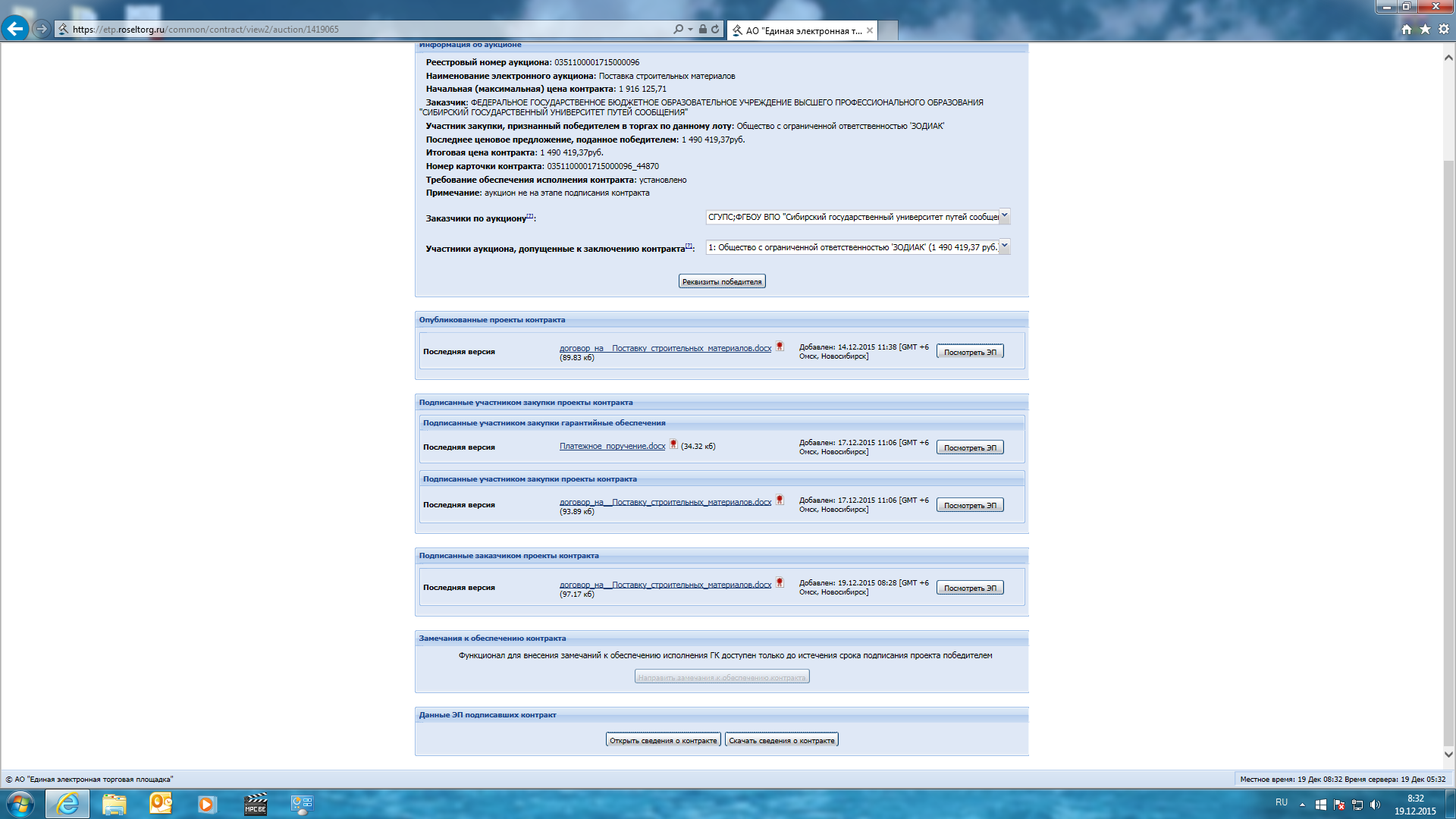 Заказчик:ФГБОУ ВПО «Сибирский государственный университет путей сообщения» (СГУПС)630049 г.Новосибирск,49 ул.Д.Ковальчук д.191, ИНН: 5402113155 КПП 540201001ОКОНХ 92110     ОКПО 01115969Получатель: УФК по Новосибирской области (СГУПС л/с 20516Х38290)БИК 045004001Банк: СИБИРСКОЕ ГУ Банка России  г.НовосибирскРасчетный счет   40501810700042000002Проректор СГУПС________________ А.А.НовоселовЭлектронная подписьПоставщик:ООО «ЗОДИАК»630007г.Новосибирск,у л.Серебренниковская,19/1Тел (383) 285-07-77, 2460756, FAX: 8-383-2460756 ИНН: 5406764101 КПП: 540601001E-Mail: petrova@zodiak-nsk.ruОГРН  1135476165032  дата н/учет 06.11.13гюОКПО  13674579   ОКФС  16ОКТМО  50701000    ОКОПФ  12165     Рас/с: 40702810500010015444     НФ АКБ "ЛАНТА-БАНК"(ЗАО)БИК: 045004837Кор/с: 30101810000000000837Директор____________________ А.А.АнаньевЭлектронная подпись№Товары (работы, услуги)Кол-воЕд.Изм.ЦенаСумма1Грубый ровнитель для пола . В мешках 25кгТехнические характеристики:-Связующее: цемент с полимерным добавками;-Размер частиц в порошке: 1,25 мм;-Расход: 15 кг/м2 при толщине слоя 10мм;-Готовность для пешеходного движения: 24 часа в зависимости от толщины слоя и температуры в помещении;-Готовность для дальнейших работ: 72 часа в зависимости от толщины слоя и температуры в помещении;-Предел прочности на сжатие (28 суток): 20 МПа.Наименование страны происхождения: Россия240шт220,0052800,002Бур SDS+ 6,5* 250мм Наименование страны происхождения: Россия4шт180,00720,003Бур SDS+ 6* 250мм Наименование страны происхождения: Россия4шт120,00480,004Валик малярный 180 мм полиакрил с пластиковой ручкойНаименование страны происхождения: Россия50шт150,007500,005Кисть радиаторная ширина 1 1/2*Наименование страны происхождения: Россия30шт.50,001500,006ДВП  (6,0мм), 1220* 2720 мм. Цвет светло-коричневый, оттенок по согласованию.Наименование страны происхождения: Россия20шт450,009000,007Затирка для плитки влагостойкая белая, антигрибковая, возможность применения в системе «Теплый пол»,  компенсирует возможные дефекты плитки. Марочная прочность М150.Температура проведения работ от +5 до +25С. Ширина шва 5 мм. Расход при ширине шва 4мм 0,5 кг/м2. Жизнеспособность раствора 50 минут. Прочность на сжатие 15 МПа. Прочность сцепления с основанием 0,8 МПа. Морозостойкость 50 циклов. Фасовка в мешках по 2кг.Наименование страны происхождения: Россия25шт180,004500,008Затирка для плитки влагостойкая серая, антигрибковая, возможность применения в системе «Теплый пол»,  компенсирует возможные дефекты плитки. Марочная прочность М150.Температура проведения работ от +5 до +25С. Ширина 5 мм. Расход при ширине шва 4мм 0,5 кг/м2. Жизнеспособность раствора 50 минут. Прочность на сжатие 15 МПа. Прочность сцепления с основанием 0,8 МПа. Морозостойкость 50 циклов. Фасовка в мешках по 2кг.Наименование страны происхождения: Россия25шт180,004500,009Керамогранит светло-серый, формат 300*300, поверхность – неполированная, толщина 8мм. Морозоустойчивый, экологичный , бактериостатичный , огнеупорный , не боится органических растворителей , кислот  и  щелочей, водопоглащение 0,05 %.Наименование страны происхождения: Россия202,5м2360,0072900,0010Клей для кафеля универсальный Геркулес 25кг. Эластичный клей предназначен для облицовочных работ с керамической плиткой, внутри и снаружи помещений по плотным и пористым минеральным основаниям, с высокой водо- и морозостойкостью. Размер частиц наполнителя 0.63 мм. Толщина клеевого шва 10мм. Жизнеспособность раствора 240 минут. Морозостойкость F35 . Температура эксплуатации клеевого шва от -50С до +60С. Прочность сцепления с бетоном 0,6 МПа. Сползание плитки с вертикальной поверхности 0,5мм. Время корректировки плитки 15 минут. Проведение работ при температуре от +5С, до  +30С.Наименование страны происхождения: Россия200шт190,0038000,0011Клинья для кафеля 35х9мм  Наименование страны происхождения: Россия40упак25,001000,0012Эмаль ZODIAK ПФ-115 белая, глянцевая, в бочках  25кг. ГОСТ 6465-74Наименование страны происхождения: Россия4Шт2800,0011200,0013Эмаль ZODIAK ПФ-266 красно-коричневая , в бочках 25кгНаименование страны происхождения: Россия4шт2600,0010400,0014Лист ГКЛ (Пермь) 2,5*1,2*9,5мм, ГОСТ 6266-97 .Пожарно-технические характеристикиГ1 (горючесть по ГОСТ 30244);В2 (воспламеняемость по ГОСТ 30402);Д1 (дымообразующая способность по ГОСТ 12.1.044);Т1 (токсичность по ГОСТ 12.1.044).Наименование страны происхождения: Россия240кв.м85,0020400,0015Пена монтажная Реалист Про70лНоминальный объем баллона: 840 мл.•	Рабочая температура поверхности – от +5°С до +30°С•	Широкий диапазон термостойкости  и влагостойкости– от -40°С до +90°С•	Класс огнестойкости B3•	Отличная адгезия к большинству строительным материалов•	Высокие термо- и звукоизоляционные свойства•	Высокая устойчивость к плесени и влаге•	Затвердевает в диапазоне от -18С  до +35С. 	Наименование страны происхождения: Россия50шт350,0017500,0016Пистолет для монтажной пены профессиональный.Технические характеристики:• Для работы с монтажной пеной в баллонах• Цельнометаллический корпус• Латунный игольчатый клапан с тефлоновым покрытием• Латунный держатель баллонов• Возможно использование индустриальной тары (бочки) при наличии дополнительного оборудованияНаименование страны происхождения: Россия5шт380,001900,0017Порог прямой вишня, 38*135. Наименование страны происхождения: Россия40шт150,006000,0018Мешки полипропиленовые  55*95 см.Наименование страны происхождения: Россия500шт12,006000,0019Сухая штукатурная смесь на основе цемента, фракционированного песка и специальных добавок в мешках 25 кг. Фракция наполнения 0,63 мм, водоудерживающая способность 98%, жизнеспособность раствора 90 минут, прочность на сжатие 6 МПа. Прочность на изгиб 2МПа. Коэффициент паропроницаемости 0,1 мг/(м час Па). Морозостойкость 50 циклов. Толщина нанесения  30мм. Марочная прочность М60.Наименование страны происхождения: Россия250шт160,0040000,0020Сухая штукатурная смесь на основе цемента для фасадных работ мешках 25 кг. Фракция наполнения 1,2мм, коэффициент водопоглащения  (кг/м2) 0,2, плотность штукатурного слоя 1900 кг/м3, марка по прочности М100, насыпная плотность 1700 кг/м3, жизнеспособность раствора 90 мин.Наименование страны происхождения: Россия80шт250,0020000,0021 Штукатурная гипсовая  30кг., прочность на сжатие 2,5 МПа, адгезия к бетону 0,3 МПа, водоудерживающая способность 97%, остаток на сите 0,2 мм 20%. Толщина нанесения 30мм.Наименование страны происхождения: Россия100шт350,0035000,0022 Шпатлевка масляно-клеевая в ведрах 16кг.Цвет белый, осадка конуса 7см, вязкость по приборуБрукфильд, мПа-С 580е3-620е3, массовая доля нелетучих веществ 70, расход на 1кв.м. при толщине слоя 1мм 1,7кг. Температура работ +5C, размер зерна 60 мкм. Морозостойкость 5 циклов.Наименование страны происхождения: Россия90шт310,0027900,0023Краска «Юки» база С 9л (М411)Совершенно матовая краска на чистом акрилатном связующем, обладает  хорошей стойкостью к очистке и придающая окрашенной поверхности бархатистый эффект. Базис: С. Степень блеска: совершенно матовая. Класс эмиссии  строительного материала: М1. Стойкость к мытью: выдерживает 5000 проходов щеткой. Стойкость к химикатам: выдерживает чистящие химикаты и слабые растворители. Термостойкость: 850С сухого тепла. Сухой остаток 40 %. Плотность1,3 кг/л. Время нанесения следующего слоя, ч 4 Расход, г/кв.м 250Наименование страны происхождения: Финляндия10шт5700,0057000,0024Краска «Юки» база С 9л (V500)Совершенно матовая краска на чистом акрилатном связующем,  обладает хорошей стойкостью к очистке и придающая окрашенной поверхности бархатистый эффект. Базис: А . Степень блеска: совершенно матовая. Класс эмиссии  строительного материала: М1. Стойкость к мытью: выдерживает 5000 проходов щеткой. Стойкость к химикатам: выдерживает чистящие химикаты и слабые растворители. Термостойкость: 850С сухого тепла. Сухой остаток: 40 %. Плотность:  1,3 кг/л. Время нанесения следующего слоя, ч 4 Расход, г/кв.м  250Наименование страны происхождения:Финляндия20шт3800,0076000,0025Краска «Юки» база С 9л (L500)Совершенно матовая краска на чистом акрилатном связующем, обладает хорошей стойкостью к очистке и придающая окрашенной поверхности бархатистый эффект. Базис:  С. Степень блеска: совершенно матовая. Класс эмиссии  строительного материала М1. Стойкость к мытью: выдерживает 5000 проходов щеткой. Стойкость к химикатам: выдерживает чистящие химикаты и слабые растворители. Термостойкость: 850С сухого тепла. Сухой остаток: 40 %. Плотность:  1,3 кг/л. Время нанесения следующего слоя, ч 4.  Расход, г/кв.м 250Наименование страны происхождения: Финляндия20шт4800,0096000,0026Пленка п/э 100мкр., (1500*2/100мп)Наименование страны происхождения: Россия500М.п30,0015000,0027Угол ПВХ 30*30мм 3,0м белыйНаименование страны происхождения: Россия20Шт80,001600,0028Угол ПВХ 40*40мм 3,0м белыйНаименование страны происхождения: Россия20шт80,001600,0029F-профиль пластиковый , белый 60х27х18мм L- 3мНаименование страны происхождения: Россия30шт150,004500,0030Сэндвич-панель, размером 3000*1500, толщиной 10мм.Наименование страны происхождения: Россия5шт2800,0014000,0031Краска Джокер база А 9л (G105)Совершенно матовая , на чистом акрилатном связующем, с хорошей стойкостью к очистке, придающая окрашенной поверхности бархатистый эффект. Базис: А. Степень блеска: совершенно матовая. Класс эмиссии  строительного материала: М1. Стойкость к мытью: 10000 проходов щеткой. Стойкость к чистящим химикатам и слабым растворителям. Термостойкость: 850С сухого тепла. Сухой остаток: 40 %. Плотность: 1,3 кг/л. Время высыхания 30 мин. Время нанесения следующего слоя 2 часа. Расход 140 г/кв.мНаименование страны происхождения: Финляндия50шт5350,00267500,0032Краска Джокер база А 9л Совершенно матовая , на чистом акрилатном связующем, с хорошей стойкостью к очистке, придающая окрашенной поверхности бархатистый эффект. Базис: А. Степень блеска: совершенно матовая. Класс эмиссии  строительного материала: М1. Стойкость к мытью: 10000 проходов щеткой. Стойкость к чистящим химикатам и слабым растворителям. Термостойкость: 850С сухого тепла. Сухой остаток: 40 %. Плотность: 1,3 кг/л. Время высыхания 30 мин. Время нанесения следующего слоя 2 часа. Расход 140 г/кв.мНаименование страны происхождения: Финляндия5шт4290,0021450,0033Саморез гипс-дерево 3,8*25ммНаименование страны происхождения: Китай2000шт0,501000,0034Саморез гипс-дерево 3,8*32ммНаименование страны происхождения: Китай4000шт0,602400,0035Саморез гипс-дерево 3,8*35ммНаименование страны происхождения: Китай4000шт0,401600,0036Саморез гипс-дерево 3,8*41ммНаименование страны происхождения: Китай4000шт0,853400,0037Саморез гипс-дерево 3,8*51ммНаименование страны происхождения: Китай4000шт0,903600,0038Саморез по дереву 3,8*64ммНаименование страны происхождения: Китай4000шт1,004000,0039Саморез гипс-дерево 3,8*75ммНаименование страны происхождения: Китай2000шт1,503000,0040Саморез  металл-металл п/ш 4,2*13мм,острыйНаименование страны происхождения: Китай2000шт0,501000,0041Саморез  металл-металл п/ш 4,2*25мм,острыйНаименование страны происхождения: Китай2000шт0,701400,0042Саморез  металл-металл п/ш 4,2*38мм,острыйНаименование страны происхождения: Китай2000шт0,751500,0043Лента самоклеящаяся, ширина 50 мм, длина 90 м.Наименование страны происхождения: Россия5шт150,00750,0044Шпатлевка гипсовая 25 кг.Предназначена для  заделки вручную стыков гипсокартонных листов, имеющих утонённую, полукруглую утонённую, а также обрезанную с фаской кромку.Толщина слоя:  3 мм. Размер фракции: 3 мм. Прочность на сжатие: 3.0 мПа. Прочность на изгиб: 1.5  мПаНаименование страны происхождения: Россия80шт490,0039200,0045Фанера (10мм) 1,52*1,52Наименование страны происхождения: Россия60шт550,0033000,0046Линолеум гетерогенный  коммерческий 3.0м/2,0мм. Цвет красно-коричневый, оттенок по согласованию.Электростатические характеристики EN №1815:  2 кВ. Объемное электрическое сопротивление EN №1081:  10ˆ10 Ом. Вес 1 мкв.: 2,9 кг. Изменение линейных размеров: 0.4%. Абсолютная остаточная деформация: 0.1мм. Дополнительное защитное покрытие: PUR. Сопротивление скольжению: R9. Показатели пожарной безопасности: Г1, В2, РП1, Д2, Т2. Истираемость  25 г/кв.м.Прочность на поперечный разрыв N  160.Наименование страны происхождения: Россия300Кв.м481,00144300,0047Плинтус с кабель каналом бук натуральный Длина 2500мм. Наименование страны происхождения: Россия200шт80,0016000,0048Заглушка для плинтуса левая  бук натуральныйНаименование страны происхождения: Россия100шт10,001000,0049Заглушка для плинтуса правая бук натуральныйНаименование страны происхождения: Россия100шт10,001000,0050Угол внутренний для плинтуса бук натуральный Наименование страны происхождения: Россия160шт10,001600,0051Угол внешний для плинтуса бук натуральныйНаименование страны происхождения: Россия160шт10,001600,0052Соединитель для плинтуса бук натуральный Наименование страны происхождения: Россия150шт10,001500,0053Керамическая плитка 20*30 бежевая. Водопоглащение 10%, предел прочности при изгибе: 15 N/mm2, стойкость к окрашиванию 3 класс, Наименование страны происхождения: Россия200,88Кв.м220,0044193,6054Заклепка вытяжная комбинированная 4х8мм Наименование страны происхождения: Россия1000шт5,505500,0055Фреза пазовая насадная с твердосплавными напайками (6 зубов) размер 180х32х10ммНаименование страны происхождения: Германия1шт900,00900,0056Фреза пазовая насадная с твердосплавными напайками (6 зубов) размер 180х32х12ммНаименование страны происхождения: Германия1шт1000,001000,0057Фреза пазовая насадная с твердосплавными напайками (6 зубов) 200х32х10ммНаименование страны происхождения: Германия1шт3500,003500,0058Фреза пазовая насадная с твердосплавными напайками (6 зубов) 200х32х12ммНаименование страны происхождения: Германия1шт3200,003200,0059Фреза пазовая, 2х лезвиевая,d-12мм,дл.-32мм,хвостовик d-8vvНаименование страны происхождения: Германия1шт1800,001800,0060Фреза пазовая, 2х лезвиевая,d-10мм,дл.-25мм,хвостовик d-8vvНаименование страны происхождения: Германия1шт3250,003250,0061Диск пильный по дереву 165х20х2мм, 24 зубаНаименование страны происхождения: Германия2шт500,001000,0062Холодная Сварка для всех типов ПВХ, стыков линолеума, в тубах 44 мл. Тюбик Тип А предназначен для сплавления покрытий полов из ПВХ с плотно резаным швом (резка внахлёст). Металлическая игла в наконечнике  обеспечивает идеальный прочный шов на стыке. Расход: 44 гр. на 25 пог. м. шва Время высыхания 25 минут.Наименование страны происхождения: Россия40шт250,0010000,0063Эмаль 178  для окон и дверей. Белая. Фасовка 0,9лБыстросохнущая, нестекаемая эмаль. Без органических растворителей. Без вредного запаха. Высокая стойкость к истиранию к механическим нагрузкам. Образовывает высокоэластичное покрытие.Степень глянца 10 – матоваяНаименование страны происхождения:Россия20шт1085,0010850,0064Круг отрезной по металлу 230х2,5х22мм А30Наименование страны происхождения: Китай10шт150,001500,0065Круг алмазный по бетону и железобетону 230х22мм, сегментный Наименование страны происхождения: Китай1шт115,77115,7766Диск отрезной алмазный, сухая и влажная резка, для керамогранита 180х22,2/20ммНаименование страны происхождения: Китай2шт1800,003600,0067Диск алмазный  для керамогранита 180мм 10/50.Наименование страны происхождения: Китай2шт1080,002160,0068Скобы для степлера №53 прямоугольные, 10мм (уп-1000шт)Наименование страны происхождения: Россия10уп50,00500,0069Эмаль акриловая для радиаторов Ливна 134, белая, полуглянцевая, фасовка- 0,9 лНаименование страны происхождения: Россия30шт450,0013500,0070Огне-био защита У-101 10,0Время высыхания	24 часаИспользовать при температуре	от +10 С° до +25 С°Расход:Строганая древесина: 12 м²/л, Пиленая древесина: 8 м²/лСрок защиты: 8 летРекомендованное кол-во слоев	3 слояСпособ нанесения	Валик, КистьПодходит для	пиленой древесины, строганой древесиныНаименование страны происхождения: Россия1шт500,00500,0071Декоративная радиаторная решетка из ПВХ, размер 600ммХ1200мм, цвет белыйНаименование страны происхождения: Россия10шт350,003500,0072Лак петсилака орех 1л..Применяется для лакировки мебели, дверей, перил, лестниц.Степень блескаВысокоглянцеваяРасход 14 м²/л. Расход лака колеблется в зависимости от требуемого оттенка.РазбавительУайт-спирит 1050Способ нанесенияНаносится кистью и распылением.Время высыхания при +23ºС и относительной влажности 50%От пыли – 4 часа.
Для обращения –12 часов.
Следующий слой лака можно наносить через 24 часа..Стойкость к мытьюХорошая при применении обыкновенных моющих средств.Стойкость к химикатамУстойчив к уайт-спириту и хозяйственному спирту, а не устойчив, например, к нитрорастворителям. ИзносостойкостьХорошая.Наименование страны происхождения: Финляндия20шт800,0016000,0073Краска акриловая интерьерная для стен стойкая к стиранию фасовка в ведрах 14кгПрименяется для внутренних помещений с нормальной влажностью при проведении отделочных работ, на основе акриловых латексов и функциональных добавок. Быстросохнущая. Наполнитель: природный мрамор.Степень блеска: совершенно матовая. Класс эмиссии  строительного материала: М1. Стойкость к мытью - 5000 проходов щеткой. Стойкость к химикатам  и слабым растворителям. Термостойкость: 850С сухого тепла. Сухой остаток: 40 %. Плотность: 1,3 кг/л.Время высыхания составляет  2 часа при t +20°C и относительной влажности 65% Расход краски составляет  150 г/м2 при нанесении в 1 слой.Наименование страны происхождения: Россия110шт1250,00137500,0074Грунтовка глубокого проникновения, емкость 10кг.Технические характеристики:
Состав: водная дисперсия полимеров
Цвет: белая
Плотность: 1,0 кг/дм²
Температура применения: от +5 до +35°С
Время высыхания: 6 часов (в зависимости от условий высыхания)
Вязкость: 10,5 с
Коэффициент сопротивления диффузии водяных паров, µ Н2О:ок. 100
Расход : 0,2 л/м² (в зависимости от впитывающей способности основания)Наименование страны происхождения: Россия30шт580,0017400,0075Морилка неводная, цвет-красное дерево, фасовка 0,5лНаименование страны происхождения: Россия5шт150,00750,0079Морилка неводная, дуб, фасовка 0,5лНаименование страны происхождения: Россия5шт150,00750,0077Морилка неводная, орех, фасовка 0,5лНаименование страны происхождения: Россия5шт150,00750,00